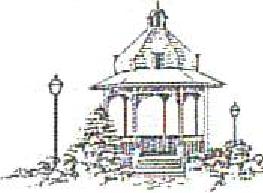 BOROUGH OF LIGONIERTOWN HALL
LIGONIER PENNSYLVANIA LSApplication for Driveway Curb Cut in Ligonier BoroughPermit Number: CC-Tax Map # 16- 	-0-	 Zoning DistrictFee payable to Borough of Ligonier $27.50Owner(s) of Property:	Address of Owner:	Phone Number of Owner:1. Applicant: 	(Address) (Phone) if not Property Owner2. State Highway Permit Required? Yes	No	Type of driveway to be installed?	Type of approach to be installed?	Width of cut proposed?	Distance from edge of proposed cut to: 	Nearest Power (utility) Pole	Nearest Water Hydrant	Nearest Property Line	Nearest Street (alley) Intersection	Nearest Tree in Tree Lawn	
Nearest Catch Basin8. Distance from the centerline of proposed cut to centerline of nearest neighboring driveway:Distance between curb and sidewalk at proposed position to be cut: 	Height of sidewalk above street level: 	Proposed methods of making cut: 	Cut proposed for EXISTING or NEW Driveway? (Cross one out)Do other curb cuts and/or driveways enter this property?	Yes	NoIs there rear access to this property?	Yes	NoWill this curb cut obligate property owner to move a hydrant, power pole, tree, catch basin, or other?	Yes	NoI hereby acknowledge that I have read this application and that the above is correct and agree to comply with all Borough Ordinances and Commonwealth of Pennsylvania Laws regulating this construction.Signed: 	Date:	(Applicant)Application (approved)	(rejected —see attached report)Signed:	Date:	(Issuing Official)Fee Paid $	Date:	Received by:	CLASS "A" CONCRETEVARIESSECTION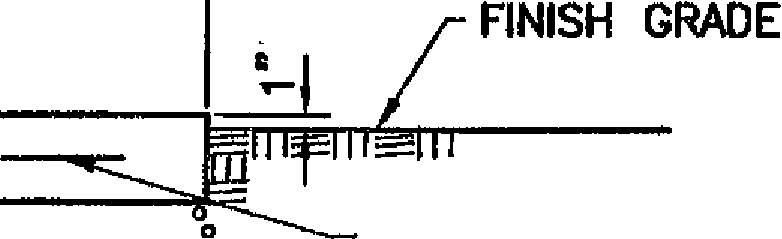 N.T.S.NOTES: 1. FOR LONG LENGTHS OF SIDEWALKS, EXPANSION JOINTS (1/2" WIDTH, FULL DEPTH, WITH SEALANT) SHALL BE CONSTRUCTED EVERY 12 FEET AND CONTRACTION JOINTS we WIDTH, 1" DEEP WITH SEALANT) EVERY 4 FEET CENTER TO CENTER.TYPICAL DETAILSCONCRETE WALKWAYTHE EADS GROUP INC.	STD.	30-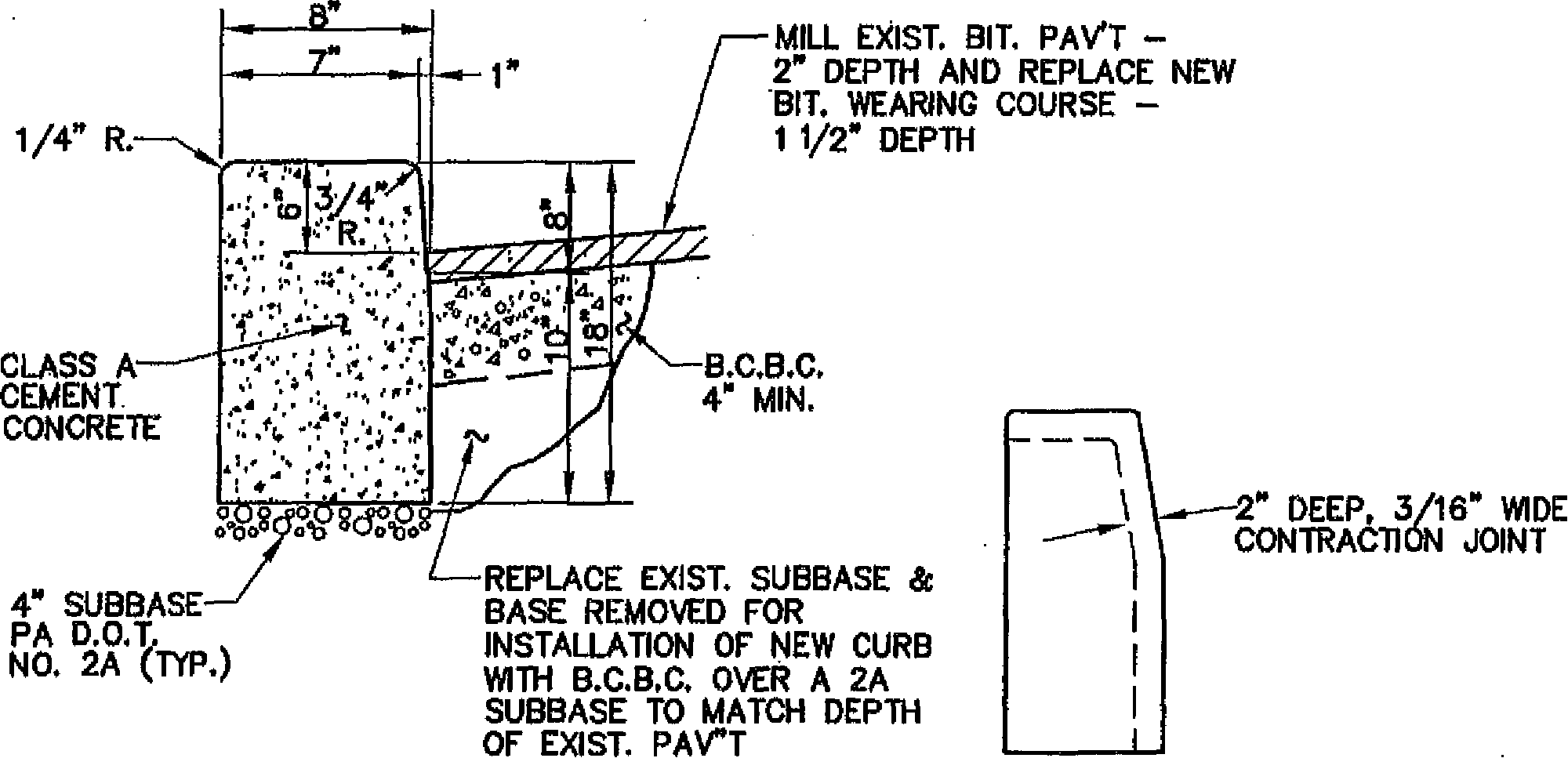 1000040W5,0V$JO\CONTRACTION JOINT411k Cv 0PLAIN CEMENT CONCRETE CURB SECTION N.T.S.TYPICAL DETAILSCONCRETE CURB DETAILSTHE ENDS GROUP INC.STD. 64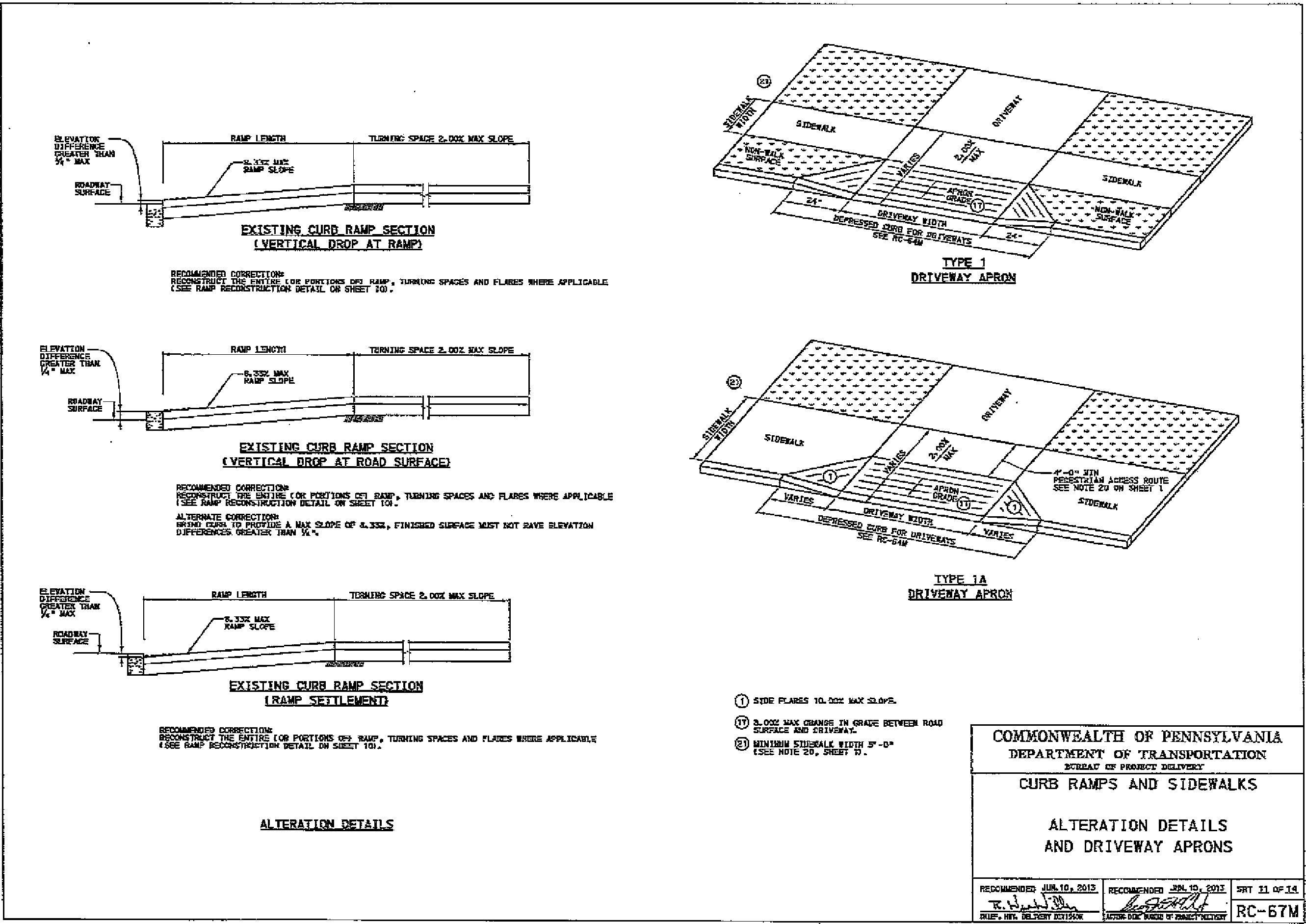 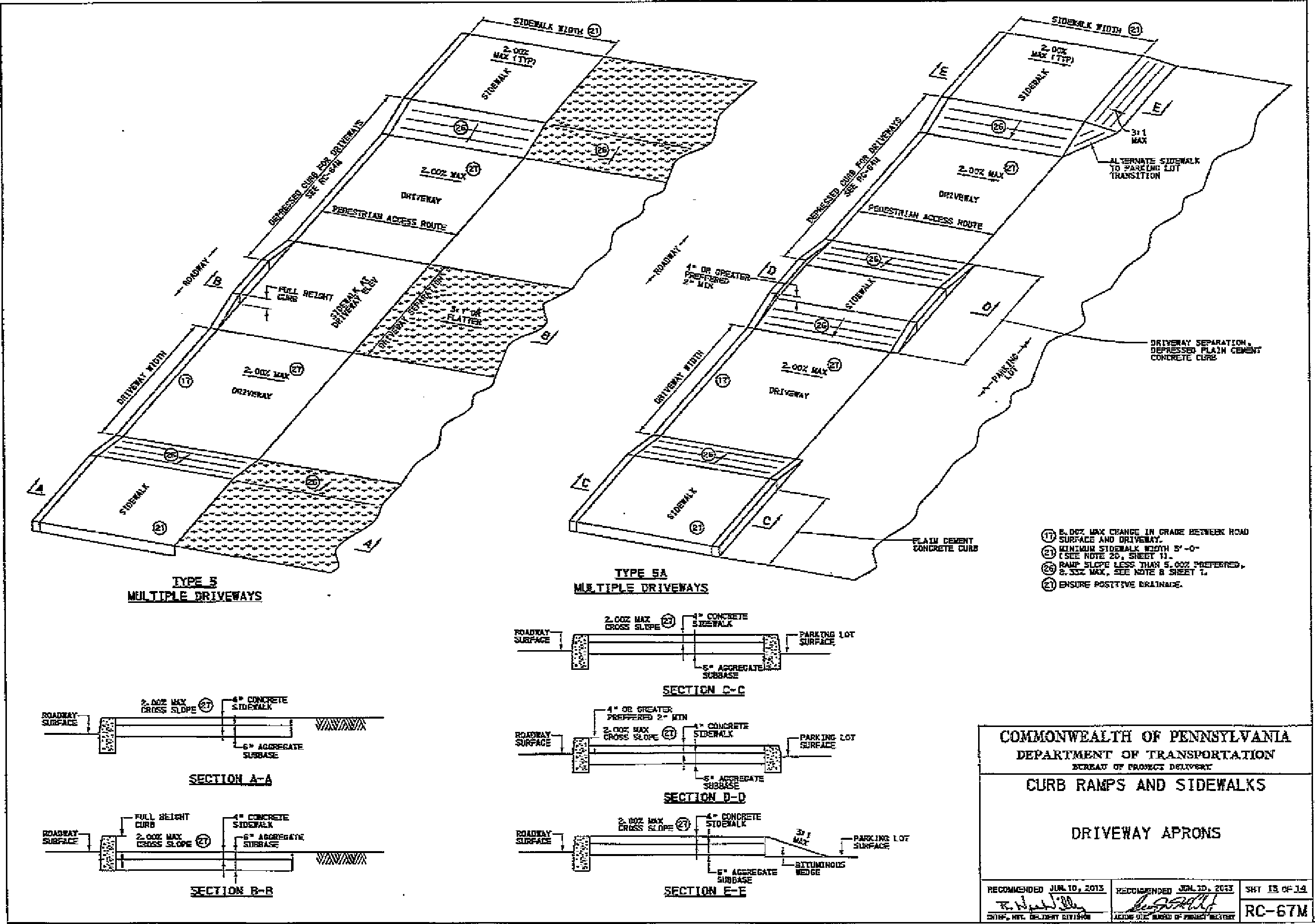 3 Type of curb to be cut?	Concrete	AsphaltOther3 Type of curb to be cut?	Concrete	AsphaltSTANDARD CURB DETAILN.T.S.CURB JOINT DETAILN.T.S.